Executive Committee Meeting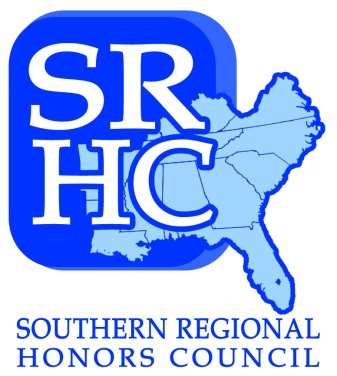 Southern Regional Honors CouncilMemphis TNSaturday March 30, 201911:00 AM – 12:30 pmPeabody HotelCall to OrderSRHC President Kirsten Bartels (Northwestern State University) called the meeting to order at 11:00 AM. Present were the following Executive Committee members: Kirsten Bartels, President (Northwestern State University); Rusty Rushton, Vice President (UAB); Nicholas Parhan, Student Vice President (Northwestern State University);  Callie Elliott (Past Student Vice President, Gardner Webb University); Patrick Bahls (Past-Past President, UNC-Asheville); David Coleman (Executive Secretary-Treasurer, Eastern Kentucky University); Paul Fitzgerald , Web Manager (Northern Virginia Community College); Kathy Cooke (Faculty-Staff At-Large Rep., University of South Alabama); David Kime (Faculty Staff At-Large Rep, Northern Kentucky University); Tom Jones (Parliamentarian, Gardner-Webb University); Caitlin (Cat) Stanfield, At-Large Student Rep. (UT-Chattanooga); Morgan (Mora) Rehm, At-Large Student Rep., Eastern Kentucky University), and Troy Shirley, At-Large Student Rep. (UAB). Guests included SRHC 2020 Birmingham organizing team Rebecca Freeman (2020 Conference Organizer, UAB) and Mike Sloane (UAB), as well as SRHC 2021 Charlotte organizing team member Salvatore Musumeci (Catawba College).Kirsten appointed Tom Jones Parliamentarian.Approval of AgendaPresident Bartels asked for a motion to approve the agenda.  Troy moved for approval. Patrick seconded. Approved.Approval of Minutes from Thursday March 28, 2019 SRHC Executive Committee meetingPresident Bartels asked for a motion to approve the Thursday, March 28 SRHC Executive Committee meeting minutes.Callie moved. Mora seconded. Approved.     Introduction of MembersPresident Bartels welcomed our newly elected Executive Committee members and asked all members of Executive Committee to introduce themselves.Reports2019 Memphis conference reportKirsten and Paul reported that the Memphis 2019 SRHC conference ended with a total of 471 paid registrations—366 student and 105 faculty/staff. National Civil Rights Museum event was a success, with 256 attendees. Anticipated deficit will be approximately $15,000. Paul reported that the proposal submission form probably needs some editing before we use it again for next year’s conference.Patrick moved acceptance of this report. Rusty seconded. Approved2020 Birmingham conference reportRebecca reported concerning Birmingham 2020 meeting (March 18-20). Contract with Birmingham Sheraton is already signed, with lower food and beverage minimums than this year in Memphis. Room rates will also be significantly lower.Paul moved acceptance of this report. David seconded. Approved.Future Conference LocationsKirsten reported on possible future conference locations (in addition to the already-approved 2021 meeting in Charlotte):Cat moved, Paul seconded, to approve Chattanooga as the location for the 2022 SRHC conference.  Approved.The following two conference location approvals were also moved and seconded, but following discussion that it may be too early to confirm these locations and dates, the motions were rejected.2023 Greenville. SC2024 New OrleansOld BusinessKirsten asked for a return to discussion of issue of increasing dues. Kathy suggested that the SRHC develop a clear and coherent financial strategy before asking for a dues increase.Nicholas moved tabling dues issue until development of clear budget philosophy and policy statement. Callie seconded. Approved.New BusinessFollowing discussion of the extent of the duties of SRHC that fell upon a single officer (the Executive Secretary-Treasurer), Kathy moved, Cat seconded the separation of Treasurer and Secretary positions In general, Secretary will be in charge of meeting minutes, elections recruitment, elections coordination, and maintenance of records. Treasurer’s duties will include maintenance of bank account, collection of dues, membership monitoring, SRHC stipends, and maintenance of non-profit incorporation status.  David agreed to write proposals for the necessary Constitutional amendments. The goal will be to circulate those proposed amendments to the membership by the end of summer 2019, have open discussion about them at NCHC 2019 in New Orleans, and then have a vote on the amendments at the General Business meeting of SRHC in 2020 in Birmingham.Kathy moved, Cat seconded discussion of the formation of a standing Conference Planning Committee and clarification of the responsibilities of Exec Committee members on that committee. Ad hoc committee to create wording appointed by Kirsten: includes all student reps and student VP plus Patrick.Discussion of establishing a template conference timeline. Motion failed.Kathy moved, Troy seconded to offer a travel stipend of $320 to NSU student Aaron Stephens. Approved.David K. moved to include conference insurance on all future SRHC conferences. Callie seconded. Approved.Adjournment of Meeting Kirsten asked for a motion for adjournment.   Callie moved.  Nick seconded.   Approved.Adjourned @ 12:27pm